ÖZÜDOĞRU: GÜN DEMOKRASİYE SAHİP ÇIKMA GÜNÜDÜRAnkara Galatasaraylı Yönetici ve İşadamları Derneği (1905 AGS) Başkanı Özgür Savaş ÖZÜDOĞRU, demokrasilerde en büyük gücün halk iradesi olduğunu söyledi. Özüdoğru,“Halkın iradesi ve demokrasi dışında hiçbir iradeyi tanımıyoruz” dedi.Özüdoğru, dün yaptığı yazılı açıklamada,”gün demokrasiye sahip çıkma günüdür” dedi. Özüdoğru yaptığı açıklamada, şunları söyledi:“Yaşadığımız terör kalkışması girişimi, demokrasiye olan inancımızı hem tazelemiş hem de daha da kuvvetlendirmiştir. Halkın iradesi ve demokrasi dışında hiçbir iradeyi tanımıyoruz.Gün barış için, özgürlük için demokrasiye sahip çıkma günüdür.Kararlılığımız nettir”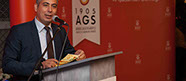 